__________________________________________________________________________V Mostě dne …………….............. 	Žádost o povolení opakování ročníku se změnou oboru vzdělání	Žádáme o opakování ………… ročníku našeho syna/dcery: Jméno a příjmení: 	…………………………………………………………………………………. Datum narození: 	………………………………………………………………………………….Jméno a příjmení zákonného zástupce:  ………………………………………………………….…Trvalá adresa: 	…………………………………………………………………………………. Doručovací adresa: ……………………………………………………………………………………. (je-li odlišná od adresy trvalého bydliště) V současné době je žákem / žákyní třídy: …………….….. Obor: ……………………………………………………………………………ročník: ……...……….. Změna na obor: …………………………………………………………………ročník: …………….. Důvodem je …………………………………………………………………………………………….. Ode dne: ……………………….                                                     ……………………………….... podpis žáka a zákonného zástupce …………………………………………………………………………. telefon, e-mailová adresa Vyjádření ZŘTV STES, statutární zástupce: ……………………………………………………	 Vyjádření ZŘOV :                   ………………………………………………………………………..Vyjádření ředitelky:              ……………………………………………………………………….. 		 	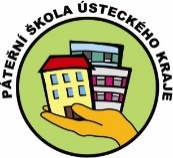 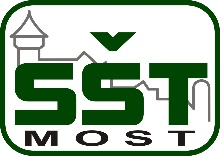 Střední škola technická, Most, příspěvková organizace                                                   Dělnická 21, Velebudice, 434 01 Most